“Obrazac GPP-FLC r n a G o r a(organ uprave nadležan za poslove naplate prihoda) Područna jedinicaGODIŠNJA PRIJAVA POREZA NA DOHODAK FIZIČKIH LICAZA I	I	I	I	I GODINUPODACI O PORESKOM OBVEZNIKU1.1. Poreski identifikacioni broj	/	/	/	/	/	/	/	/	/	/	/	/	/	/Ime, očevo ime i prezime 	Nivo stručne spreme i zanimanje 	Zaposlen kod	 	ADRESA PREBIVALIŠTA/BORAVIŠTA2.1. Opština	/	/	/	/	/	/	/	/	/	/	/	/	/	/2.2. PTT broj i mjesto /	/	/	/	/	/	/	/	/	/	/	/	/	/	/	/	/	/	/	/Ulica i broj	 	Broj telefona     	PODACI O SAMOSTALNOJ DJELATNOSTIBANKOVNI RAČUNINaziv banke	Broj računa6. NAPOMENAUTVRĐIVANJE PORESKE OBAVEZEMPUPUTSTVO ZA POPUNJAVANJE OBRASCA GPP-FL OPŠTI PODACI O PORESKOM OBVEZNIKUU opštem dijelu Godišnje poreske prijave upisuju se sljedeći podaci:Pod rednim brojem 0.1: Unosi se znak "X" ako se podnosi osnovna Godišnja poreska prijava; Pod rednim brojem 0.2: Unosi se znak "X" ako se podnosi izmijenjena Godišnja poreska prijava;Pod rednim brojem 0.3: Unosi se znak "X" ako Godišnju poresku prijavu podnosi rezident Crne Gore; Pod rednim brojem 0.4: Unosi se znak "X" ako Godišnju poresku prijavu podnosi nerezident Crne Gore; Pod rednim brojem 1: Unose se lični podaci poreskog obveznika;Pod rednim brojem 1.1: Unosi se poreski identifikacioni broj (JMB) od 13 cifara; Pod rednim brojem 1.2: Unosi se ime, očevo ime i prezime fizičkog lica;Pod rednim brojem 1.3: Unosi se stručna sprema i zanimanje;Pod rednim brojem 1.4: Unosi se naziv poslodavca gdje je zaposlen poreski obveznik; Pod rednim brojem 2: Unosi se prebivalište, odnosno boravište u Crnoj Gori;Pod rednim brojem 2.1: Unosi se naziv opštine;Pod rednim brojem 2.2: Unosi se poštanski broj i mjesto; Pod rednim brojem 2.3: Unosi se naziv ulice i broj;Pod rednim brojem 2.4: Unosi se broj telefona;Pod rednim brojem 3: Unose se podaci o samostalnoj djelatnosti, i to: U kolonu 1: Unosi se vrsta djelatnosti;U kolonu 2: Unosi se naziv objekta-radnje, a ukoliko ne posjeduje objekat, onda to konstatovati; U kolonu 3: Unosi se broj zaposlenih lica u navedenom objektu-radnji;računa;U kolonu 4: Unosi se sjedište - mjesto i adresa - ulica i broj;U kolonu 5: Unosi se broj rješenja o registraciji kod nadležnog poreskog organa;Pod rednim brojem 4: Unosi se naziv banke kod koje su deponovana sredstva poreskog obveznika i broj bankovnogPod rednim brojem 5: Prilozi koji se obavezno podnose uz Godišnju poresku prijavu, zaokruživanjem broja ispred nazivapojedinog priloga;Pod rednim brojem 6: Unosi se napomena u vezi priloga i drugih dokumenata koji se prilažu uz Godišnju poresku prijavu.PODACI ZA UTVRĐIVANJE PORESKE OBAVEZEU posebnom dijelu Godišnje poreske prijave - Utvrđivanje poreske obaveze upisuju se sljedeći podaci:I Oporezivi dohodakPod rednim brojem 1.1: Unosi se iznos dohotka ostvarenog od samostalne djelatnosti, koji je iskazan pod rednim brojem 9 Dodatka A;Pod rednim brojem 1.2: Unosi se iznos utvrđenog poreza po osnovu dohotka od samostalne djelatnosti, primjenom poreske skale, u skladu sa članom 10 stav 1 tačka 2 Zakona o porezu na dohodak fizičkih lica;Pod rednim brojem 2.1: Unosi se Dohodak po osnovu ličnih primanja, ostvaren izvan Crne Gore - Dodatak F, redni broj 8;Pod rednim brojem 2.2: Unosi se iznos utvrđenog poreza po osnovu ličnih primanja iz inostranstva, primjenom poreske skale, u skladu sa članom 10 stav 1 tačka 1 Zakona o porezu na dohodak fizičkih lica;Pod rednim brojem 3.1: Unosi se iznos oporezivog prihoda ostvarenog od imovine, koji je iskazan pod rednim brojem 4 Dodatka B;Pod rednim brojem 3.2: Unosi se iznos kapitalnog dobitka, koji je iskazan pod rednim brojem 9 Dodatka C;Pod rednim brojem 3.3: Unosi se iznos oporezivog prihoda ostvarenog od sportske djelatnosti, koji je iskazan pod rednim brojem 6 Dodatka D;Pod rednim brojem 3.4: Unosi se iznos oporezivog prihoda ostvarenog od autorskih i srodnih prava, patenta, žiga i prihoda samostalnih stručnjaka u kulturi, koji je iskazan pod rednim brojem 6 Dodatka E;Pod rednim brojem 3.5: Unosi se prihod ostvaren u inostranstvu, od sljedećih izvora: povremene samostalne djelatnosti, imovine, kapitala, kapitalnih dobitaka, sportske djelatnosti, autorskih i srodnih prava, patenta, žiga i samostalnog stručnjaka u kulturi (Dodatak F, redni broj 9. i redni broj 10);Pod rednim brojem 3.6: Unosi se ukupan oporezivi dohodak koji se dobija sabiranjem iznosa iskazanih pod rednim broj 3 (1.+2.+3.+4.+5);Pod rednim brojem 3.8: Unosi se utvrđeni iznos poreza, koji se dobija množenjem osnovice iskazane pod rednim brojem3.6. i poreske stope od 15%, iskazane pod rednim brojem 3.7;Pod rednim brojem 4: Unosi se ukupno utvrđeni porez dobijen sabiranjem iznosa iskazanih pod rednim brojevima 1.2.,2.2. i 3.8.periodu;II Olakšice i akontativno plaćeni porezPod rednim brojem 5.1: Unosi se iznos akontativno plaćenog poreza na prihode od samostalne djelatnosti u poreskomPod rednim brojem 5.2: Unosi se iznos poreza na dohodak po osnovu obavljanja proizvodne djelatnosti u privrednonedovoljno razvijenim opštinama, osim preduzetnika koji posluju u sektoru primarne proizvodnje poljoprivrednih proizvoda, transporta ili izgradnje brodova, ribarstva i čelika;Pod rednim brojem 5.3: Unosi se iznos oslobođenog poreza na dohodak fizičkih lica po osnovu podsticajnih mjera za razvoj istraživanja i inovacija;Pod rednim brojem 5.4: Unosi se iznos akontativno plaćenog poreza na prihode od imovine, koji je iskazan pod rednim brojem 5 Dodatka B;Pod rednim brojem 5.5: Unosi se iznos akontativno plaćenog poreza na prihode od sportske djelatnosti, koji je iskazan pod rednim brojem 7 Dodatka D;Pod rednim brojem 5.6: Unosi se iznos akontativno plaćenog poreza na prihode od autorskih i srodnih prava, patenta, žiga i prihoda samostalnih stručnjaka u kulturi, koji je iskazan pod rednim brojem 7 Dodatka E;Pod rednim brojem 5.7: Unosi se iznos priznatog poreza koji je plaćen izvan Crne Gore, koji je iskazan pod rednim brojem 13 Dodatka F;Pod rednim brojem 5.8: Unosi se ukupan iznos olakšica i akontativno plaćenog poreza, koji se dobija tako što se saberu iznosi pod rednim brojevima (5.1.+5.2.+5.3.+5.4.+5.5.+5.6.+5.7.).III Iznos za uplatu ili povraćajPod rednim brojem 6.1: Unosi se iznos poreza koji se duguje ako je iznos pod rednim brojem 4.1. veći od iznosa pod rednim brojem 5.8, upisati razliku (4.1.-5.8.);Pod rednim brojem 6.1: Unosi se iznos preplaćenog poreza ako je iznos pod rednim brojem 5.8. veći od iznosa pod rednim brojem 4.1, upisati razliku (5.8.-4.1.);Pod rednim brojem 6.2: Unosi se iznos preplaćenog poreza koji se traži za povraćaj;Pod rednim brojem 6.4: Unosi se iznos preplaćenog poreza kojim se želi kreditirati akontativno plaćanje poreza na dohodak u narednoj godini;Napomena:Godišnja prijava poreza na dohodak fizičkih lica ne obuhvata prihode nastale po osnovu ugovora o djelu, osim prihoda po ovom osnovu ostvarenih u izvan Crne Gore.DODATAK A: DOBIT ILI GUBITAK PO OSNOVU SAMOSTALNE DJELATNOSTI OD	DO	GODINEIZRAČUNAVANJE OPOREZIVE DOBITI ILI GUBITKAUPUTSTVO ZA POPUNJAVANJE DODATKA A: DOBIT ILI GUBITAK PO OSNOVU SAMOSTALNE DJELATNOSTIDodatak A popunjavaju poreski obveznici koji su obavezni da vode poslovne knjige po principu dvojnog knjigovodstva- fizička lica koja se oporezuju po stvarnom dohotku.Pored Dodatka A, fizička lica koja se oporezuju po stvarnom dohotku dostavljaju i Bilans stanja i Bilans uspjeha koji se podnose elektronski, putem Desktop aplikacije za pripremu i podnošenje Finansijskih iskaza.U polje OD	DO upisuje se period obavljanja djelatnosti, koji je kalendarska godina (01.01.2022-31.12.2022.godine), osim u slučaju prestanka ili otpočinjanja djelatanosti u toku godine (primjer: 01.01.2022- 15.06.2022. ili 01.08.2022- 31.12.2022).U polje A upisuje se ime i prezime poreskog obveznika;U polje B upisuje se poreski identifikacioni broj poreskog obveznika koji predstavlja jedinstveni matični broj građanina.Izračunavanje oporezive dobiti ili gubitkaPod rednim brojem 1: Upisati iznos dobiti ili gubitka iskazanog u bilansu uspjeha za poreski period;Pod rednim brojem 2: Upisati iznos troškova amortizacije stalnih osnovnih sredstava iskazanih u bilansu uspjeha; Pod rednim brojem 3: Upisati iznos troškova amortizacije stalnih osnovnih sredstava koji se priznaju u poreske svrhe;Pod rednim brojem 4.1: Upisati iznos rashoda koji su uključeni za finansijske svrhe, ali se ne priznaju kao rashod u poreske svrhe i to:Redni broj 4.1a): Upisati iznos troškova koji nijesu nastali obavljanjem poslovne djelatnosti (npr. lični troškovi poslodavca i zaposlenih);Redni broj 4.1b): Upisati iznos troškova koji se ne mogu dokumentovati, odnosno za koje ne postoji vjerodostojna dokumentacija kojom se dokazuje iznos, vrijeme, nastanak i namjena troškova;Redni broj 4.1c): Upisati iznos plaćene kamate zbog neblagovremeno plaćenih poreza i doprinosa;Redni broj 4.1d): Upisati iznos kamate plaćene nerezidentima po stopi većoj od uobičajene komercijalne kamatne stope u Crnoj Gori;Redni broj 4.1e): Upisati iznos administrativnih troškova plaćenih nerezidentnoj centrali; Redni broj 4.1f): Upisati iznos koji se iz dobiti dijeli zaposlenima ili ostalim licima;Redni broj 4.1g): Upisati iznos novčanih kazni i penala;Redni broj 4.1h): Upisati iznos priloga datih političkim organizacijama;Redni broj 4.1i): Upisati iznos razlike troškova materijala i nabavne vrijednosti prodate robe iznad iznosa obračunatog primjenom metode prosječne cijene ili FIFO metode, utvrđene u skladu sa zakonom kojim se uređuje računovodstvo;Redni broj 4.1j): Upisati iznos izdataka za zdravstvene, socijalne, obrazovne, naučne, vjerske, kulturne, sportske i humanitarne svrhe, smanjenje siromaštva, zaštitu životne sredine, zaštitu lica sa invaliditetom, društvenu brigu o djeci i mladima, pomoć starijim licima, zaštitu i promovisanje ljudskih i manjinskih prava, vladavinu prava, razvoj civilnog društva i volonterizma, evroatlantske i evropske integracije Crne Gore, umjetnost, tehničku kulturu, unapređenje poljoprivrede i ruralnog razvoja, održivi razvoj, zaštitu potrošača, rodnu ravnopravnost, borbu protiv korupcije i organizovanog kriminala i borbu protiv bolesti zavisnosti koji prelazi iznos od 3% ukupnog prihoda;Redni broj 4.1k): Upisati iznos troškova reprezentacije koji prelazi iznos od 1% ukupnog prihoda;Redni broj 4.1l): Upisati iznos članarina komorama, savezima i udruženjima koji prelazi iznos od 0,1% ukupnog prihoda;Redni broj 4.1m): Upisati iznos otpisa vrijednosti sumnjivih potraživanja koja se ne mogu dokumentovati, odnosno za koja se ne može dokazati da su preduzete sve mjere za naplatu i za koja poreski obveznik nije pružio sve potrebne dokaze o njihovoj neuspjeloj naplati (član 27 Zakona);Redni broj 4.1n): Upisati iznos kamate plaćene povezanim licima po stopi većoj od uobičajene komercijalne kamatne stope u Crnoj Gori;Pod rednim brojem 5: Upisati iznos prihoda od dividendi i učešća (udjela) u dobiti pravnih lica, iskazanih u bilansu stanja, a koji se ne uključuje u poresku osnovicu;Pod rednim brojem 6: Upisati iznos dobiti od samostalne djelatnosti, dobijen sabiranjem iznosa iskazanih pod rednim brojevima 1, 2, i 4.1, umanjen za zbir iznosa iskazanih pod rednim brojevima 3 i 5;Ukoliko je pozitivna razlika ostvaren je dobitak, a u slučaju negativne razlike ostvaren je gubitak. Ako je ostvaren gubitak u ovom redu i u redu 8 upisuje se nula, a iznos gubitka od samostalne djelatnosti u redu 9;Pod rednim brojem 7: Upisati iznos prenesenog gubitka iz prethodnih pet godina koji je iskazan pod rednim brojem 3 Dodatka PPG. Ako je iskazana dobit navedeni iznos prenesenog gubitka ne može biti veći od iznosa iskazanog pod rednim brojem 6. Ako je iskazan gubitak, upisuje se nula.Pod rednim brojem 8: Upisati iznos dohotka, koji predstavlja razliku iznosa iskazanih pod rednim brojevima 6 i 7.Pod rednim brojem 9: Upisati ukupan iznos oporezivog dohotka koji predstavlja zbir pojedinačnih iznosa iznosa 9a ( iznos dohotka pod r.b. 8 > od 8.400 < 12.000) i 9b (iznos dohodak pod r.b. 8 >od 12.000). S obzirom da je iznos umanjenja oporezivog dohotka – osnovice 8.400 na godišnjem nivou, u slučaju prestanka ili otpočinjanja djelatanosti u toku godine, iznos umanjenja oporezivog dohotka utvrđuje se shodno broju dana rada.Primjer: ukoliko je poreski obveznik registrovan 05.03.2022.godine, broj dana rada je 302 dana, te je iznos dohotka za umanjenje 6.949,02 ( 8.400 /365 = 23,01 x 302).Napomena: kada je prestupna godina, iznos umanjenja po danu dobijamo kada 8.400 podijelimo sa 366Pod rednim brojem 10.: Upisati iznos gubitka, iskazanog pod rednim brojem 6, koji može biti prenijet na račun dobiti tokom narednih pet godina.DODATAK PPG : PRENOS POSLOVNIH GUBITAKAUPUTSTVO ZA POPUNJAVANJE DODATKA PPG: PRENOS POSLOVNIH GUBITAKAukupno).U polje A upisuje se ime i prezime poreskog obveznika;U polje B upisuje se poreski identifikacioni broj poreskog obveznika koji predstavlja jedinstveni matični broj građanina. Pod rednim brojem 1: Upisati iznos dobiti, koji je iskazan pod rednim brojem 6 Dodatka A.Pod rednim brojem 2: Upisati godinu na koju se gubitak odnosi i iznos gubitka iz prethodnih pet godina (po godinama iPod rednim brojem 3: Upisati iznos gubitka za pokriće. Pod ovim rednim brojem upisuje se manji iznos od iznosa iskazanihpod rednim brojevima 1 i 2.DODATAK A1: OBRAČUN DOPRINOSA ZA OBAVEZNO SOCIJALNO OSIGURANJE PO OSNOVU DOHOTKA OD SAMOSTALNE DJELATNOSTIOD	DO	GODINEUPUTSTVO ZA POPUNJAVANJE DODATKA A1: OBRAČUN DOPRINOSA ZA OBAVEZNO SOCIJALNO OSIGURANJE PO OSNOVU DOHOTKA OD SAMOSTALNE DJELATNOSTIDodatak A1 popunjavaju poreski obveznici koji ostvaruju dohodak po osnovu obavljanja samostalne djelatnosti. U polje OD DO upisuje se period obavljanja djelatnosti, koji je kalendarska godina (01.01.2022-31.12.2022.godine), osim u slučaju prestanka ili otpočinjanja djelatanosti u toku godine (primjer: 01.01.2022- 15.06.2022. ili 01.08.2022- 31.12.2022);U polje A upisuje se ime i prezime poreskog obveznika;U polje B upisuje se poreski identifikacioni broj poreskog obveznika koji predstavlja jedinstveni matični broj Pod rednim brojem 1: Upisati iznos ostvarenog godišnjeg prometa;Pod rednim brojem 1a): Upisati iznos osnovice za plaćanje doprinosa koja se utvrđuje u zavisnosti od visine ostvarenog, odnosno planiranog godišnjeg prometa i to: do 9.000,00 eura 60% prosječne mjesečne zarade u Crnoj Gori, do 15.000,00 eura 100% prosječne mjesečne zarade u Crnoj Gori i preko 15.000,00 eura 150% prosječne mjesečne zarade u Crnoj Gori, s tim što se navedeni iznos mjesečne osnovice množi sa brojem mjeseci rada;Pod rednim brojem 2: Upisati ukupan iznos obračunatih doprinosa (2.1.+2.2.);Pod rednim brojem 2.1: Upisati iznos obračunatog doprinosa za penzijsko i invalidsko osiguranje, dobijen množenjem osnovice za obračun doprinosa sa propisanom stopom doprinosa;Pod rednim brojem 2.2: Upisati iznos oslobođenja od plaćanja doprinosa PIO po osnovu podsticajnih mjera za razvoj istraživanja i inovacija ( na osnovu Rješenja Ministarstva)Pod rednim brojem 2.3. Upisati iznos obračunatog doprinos za osiguranje od nezaposlenostiPod rednim brojem 2.4. Upisati iznos oslobođenja od plaćanja doprinosa za osiguranje od nezaposlenosti po osnovu podsticajnih mjera za razvoj istraživanja i inovacijaPod rednim brojem 3. Upisati ukupan iznos akontativno plaćenih doprinosa (3.1.+3.2.);Pod rednim brojem 3.1: Upisati iznos akontativno plaćenog doprinosa za penzijsko i invalidsko osiguranje. Pod rednim brojem 3.2: Upisati iznos akontativno plaćenog doprinosa za osiguranje od nezaposlenosti;Pod rednim brojem 4: Upisati ukupan iznos preplaćenih doprinosa (4.1.+4.2.);Pod rednim brojem 4.1: Upisati iznos preplaćenog doprinosa za penzijsko i invalidsko osiguranje (ako je iznos pod rednim brojem 3.1. veći od razlike iznosa pod rednim brojem 2.1 i 2.2);Pod rednim brojem 4.2: Upisati iznos preplaćenog doprinosa za osiguranje od nezaposlenosti (ako je iznos pod rednim brojem 3.2. veći od razlike iznosa pod rednim brojem 2.3. i 2.4.);Pod rednim brojem 5: Upisati ukupan iznos dugovanih doprinosa (5.1.+5.2.);Pod rednim brojem 5.1: Upisati iznos dugovanog doprinosa za penzijsko i invalidsko osiguranje (ako je razlika iznosa pod rednim brojem 2.1. i 2.2.  veća od iznosa pod rednim brojem 3.1..);Pod rednim brojem 5.2: Upisati iznos dugovanog doprinosa za osiguranje od nezaposlenosti (ako je razlika iznosa pod rednim brojem 2.3. i 2.4 . veća od iznosa pod rednim brojem 3.2).DODATAK B: DOHODAK OD IMOVINEIZRAČUNAVANJE DOHOTKA OD IMOVINEUPUTSTVO ZA POPUNJAVANJE DODATAK B: DOHODAK OD IMOVINEDodatak B popunjavaju poreski obveznici koji ostvaruju dohodak od imovine. U polje A upisuje se ime i prezime poreskog obveznika;U polje B upisuje se poreski identifikacioni broj poreskog obveznika koji predstavlja jedinstveni matični broj.Izračunavanje dohotka od imovinePod rednim brojem 1.1: Upisati ukupan prihod ostvaren od davanja u zakup pokretne i nepokretne imovine koji se dobija kao zbir pod 1. a)+1b)+1c);Pod rednim brojem 1.a): Upisati iznos prihoda ostvarenih od iznajmljivanja soba, apartmana, kuća i stanova za odmor putnicima i turistima, za koje je plaćena boravišna taksa;Pod rednim brojem 1.b): Upisati iznos prihoda ostvarenih od iznajmljivanja soba, apartmana, kuća i stanova za odmor putnicima i turistima, ako je zaključen ugovor o zakupu sa turističkom agencijom ili lokalnom turističkom organizacijom, i po tom osnovu ostvarena prosječna popunjenost kapaciteta od najmanje 60 dana na godišnjem nivou;Pod rednim brojem 1.c): Upisati iznos ostalih prihoda ostvarenih od izdavanja u zakup pokretne i nepokretne imovine; Pod rednim brojem 2: Upisati iznos stvarnih troškova;Pod rednim brojem 3: Upisati iznos standardnih troškova koji se dobija kao zbir a)+b)+c);Pod rednim brojem a): Upisati iznos troškova koji se priznaju u visini 50% ostvarenih prihoda, koji su iskazani pod rednim brojem 1a), za prihode ostvarene od iznajmljivanja soba, apartmana, kuća i stanova za odmor putnicima i turistima, ako je plaćena boravišna taksa;Pod rednim brojem b): Upisati iznos troškova koji se priznaju u visini 70% ostvarenih prihoda od izdavanja u zakup soba, apartmana, kuća i stanova za odmor putnicima i turistima, ako je zaključen ugovor o zakupu sa turističkom agencijom ili lokalnom turističkom organizacijom, i po tom osnovu ostvarena prosječna popunjenost kapaciteta od najmanje 60 dana na godišnjem nivou;Pod rednim brojem c): Upisati iznos troškova koji se priznaju u visini 30% ostvarenih prihoda od izdavanja u zakup ostale imovine koji su iskazani pod rednim brojem 1c);Pod rednim brojem 4: Upisati iznos oporezivog prihoda od imovine, koji se dobija oduzimanjem iznosa iz rednog broja 2. ili 3. od iznosa iz rednog broja 1.1. Ovaj iznos upisati i u Godišnjoj prijavi poreza na dohodak fizičkih lica u dijelu Utvrđivanje poreske obaveze, pod rednim brojem 3.1.;Pod rednim brojem 5: Upisati iznos akontativno plaćenog poreza na dohodak od imovine. Ako je isplatilac prihoda pravno lice ili preduzetnik, upisati iznos koji je iskazan pod rednim brojem 3 Dodatka B1;Pod rednim brojem 6: Upisati podatke od značaja za utvrđivanje vrste pokretne i nepokretne imovine (naziv, vrstu, adresu, površinu i dr.);Ako poreski obveznik ima više od šest oblika imovine, popunjava i prilaže više dodataka B, a podatke o dohotku i troškovima upisuje samo u prvom Dodatku B;DODATAK B1: IZVJEŠTAJ O AKONTATIVNO PLAĆENOM POREZU PO ODBITKU OD IMOVINEMP	 	Datum i mjesto	Potpis isplatiocaUPUTSTVO ZA POPUNJAVANJE DODATKA B1: IZVJEŠTAJ O AKONTATIVNO PLAĆENOM POREZU PO ODBITKU OD IMOVINEDodatak B1 dostavljaju poreski obveznici koji ostvaruju prihod od iznajmljivanja pokretne i nepokretne imovine pravnom licu ili preduzetniku.Dodatak B1 popunjavaju isplatilac prihoda - pravno lice ili preduzetnik koji je dužan da u ime zakupodavca (poreskog obveznika) obračunava, obustavlja i uplaćuje akontaciju poreza na prihode od imovine tokom godine.U polje A: Upisati naziv pravnog lica, odnosno ime i prezime zakupca koji je isplatilac prihoda od imovine; U polje B: Upisati poreski identifikacioni broj isplatioca prihoda koji je poreski posrednik;U polje C: Upisati ime i prezime poreskog obveznika koji je ostvarilac prihoda;U polje D: Upisati poreski identifikacioni broj ostvarioca prihoda koji predstavlja jedinstveni matični broj građanina; Pod rednim brojem 1: Upisati iznos ostvarenog bruto prihoda od imovine;Pod rednim brojem 2: Upisati iznos osnovice za oporezivanje;Pod rednim brojem 3: Upisati iznos poreza na prihode od imovine koji je akontativno uplatio isplatilac prihoda.DODATAK C: KAPITALNI DOBICI I GUBICIIZRAČUNAVANJE KAPITALNIH DOBITAKA I GUBITAKAUPUTSTVO ZA POPUNJAVANJE DODATKA C: KAPITALNI DOBICI I GUBICIDodatak C popunjavaju poreski obveznici koji ostvaruju prihod od prodaje: nepokretnosti, udjela u pravnom licu i hartija od vrijednosti (imovina).U polje A upisuje se ime i prezime poreskog obveznika;U polje B upisuje se poreski identifikacioni broj poreskog obveznika koji predstavlja jedinstveni matični broj.Izračunavanje kapitalnih dobitaka i gubitakaPod rednim brojem 1: Za nepokretnosti upisati opis imovine: vrsta, naziv, površina i drugi podaci od značaja za identifikaciju imovine; za hartije od vrijednosti (HOV) upisati vrstu HOV i naziv pravnog lica u kojem je ostvareno vlasništvo nad HOV; za udjele u pravnom licu upisati naziv pravnog lica u kojem je ostvareno vlasništvo po osnovu udjela;Pod rednim brojem 2: Upisati ime i prezime kupca imovine, odnosno naziv za pravna lica i poreski identifikacioni brojkupca;Pod rednim brojem 3: Upisati iznos bruto prodajne cijene imovine;Pod rednim brojem 4: Kod prodaje nepokretnosti upisati iznos troškova prodaje (provizija od prodaje i druge naknadeukoliko je prodaja vršena putem agencije i dr.) i troškova rekonstrukcije; Pod rednim brojem 5: Upisati iznos nabavne cijene imovine;Pod rednim brojem 5a: Upisati iznos nabavne cijene imovine koja je dokumentovana;Pod rednim brojem 5b: Za nepokretnosti čija se nabavna cijena ne može dokumentovati nabavnu cijenu nepokretnosti predstavlja 80% od prodajne cijene; za HOV i udjele u pravnom licu čija se nabavna cijena ne može dokumentovati nabavnu cijenu predstavlja nominalna vrijednost HOV ili udjela;Pod rednim brojem 6: Upisati iznos kapitalnog dobitka, koji se dobija kad je iznos iskazan pod rednim brojem 3 veći od zbira iznosa iskazanih pod rednim brojevima 4 i 5;Pod rednim brojem 7: Upisati iznos kapitalnog gubitka, koji se dobija kada je iznos iskazan pod rednim brojem 3 manji od zbira iznosa iskazanih pod rednim brojevima 4 i 5;Pod rednim brojem 8: Upisati ukupan kapitalni dobitak (kolona 6) i kapitalni gubitak (kolona 7);Pod rednim brojem 9: Upisati iznos kapitalnog dobitka, koji se dobija kada je ukupan iznos iz kolone 6 veći od ukupnog iznosa iz kolone 7. Ako je iznos ukupnog kapitalnog gubitka (kolona 7) veći od iznosa ukupnog kapitalnog dobitka (kolona 6) u ovo polje upisuje se nula.DODATAK D: PRIHODI OD SPORTSKE DJELATNOSTIIZRAČUNAVANJE PRIHODA OD SPORTSKE DJELATNOSTIUPUTSTVO ZA POPUNJAVANJE DODATKA D: PRIHODI OD SPORTSKE DJELATNOSTIDodatak D popunjavaju poreski obveznici koji ostvaruju prihod od sportske djelatnosti. U polje A upisuje se ime i prezime poreskog obveznika;U polje B upisuje se poreski identifikacioni broj poreskog obveznika koji predstavlja jedinstveni matični broj građanina.Izračunavanje prihoda od sportske djelatnostiPod rednim brojem 1a): Upisati prihod profesionalnog sportiste; Pod rednim brojem 1b): Upisati prihod sportiste amatera;Pod rednim brojem 1c): Upisati prihod trenera;Pod rednim brojem 1d): Upisati prihod sportskog stručnjaka osposobljenog za rad u sportu; Pod rednim brojem 1e): Upisati prihod po osnovu transfera;Pod rednim brojem 1f): Upisati naknadu treneru amateru; Pod rednim brojem 1g): Upisati naknadu sportisti amateru;Pod rednim brojem 2: Upisati ukupan iznos prihoda od sportske djelatnosti 1a)+1b)+1c)+1d)+1e)+1f; Pod rednim brojem 3: Upisati iznos stvarnih (dokumentovanih) rashoda;Pod rednim brojem 4a): Upisati iznos standardnih rashoda koji se priznaju u visini 30% ostvarenih prihoda, koji su iskazani pod rednim brojevima 1a), 1c), 1d), 1e), 1f);Pod rednim brojem 4b): Upisati iznos standardnih rashoda koji se priznaju u visini 90% ostvarenih prihoda, koji su iskazani pod rednim brojem 1b);Pod rednim brojem 5: Upisati ukupan iznos rashoda od sportske djelatnosti koji su iskazani pod rednim brojevima 3. ili 4;Pod rednim brojem 6: Upisati iznos oporezivog prihoda od sportske djelatnosti, koja se dobija kao razlika između ukupnih prihoda od sportske djelatnosti (2) i ukupnih rashoda od sportske djelatnosti (5). Ovaj iznos upisati i u Godišnjoj prijavi poreza na dohodak fizičkih lica u dijelu Utvrđivanje poreske obaveze, pod rednim brojem 3.3.;Pod rednim brojem 7: Upisati iznos akontativno plaćenog poreza na prihode od sportske djelatnosti.DODATAK D1: IZVJEŠTAJ O AKONTATIVNO PLAĆENOM POREZU PO ODBITKU OD PRIHODA OD SPORTSKE DJELATNOSTIMP	 	Datum i mjesto	Potpis isplatiocaUPUTSTVO ZA POPUNJAVANJE DODATKA D1: IZVJEŠTAJ O AKONTATIVNO PLAĆENOM POREZU PO ODBITKU OD PRIHODA OD SPORTSKE DJELATNOSTIprihoda.U polje A: Upisati naziv isplatioca;U polje B: Upisati poreski identifikacioni broj isplatioca; U polje C: Upisati ime i prezime ostvarioca prihoda;U polje D: Upisati poreski identifikacioni broj ostvarioca prihoda;Pod rednim brojem 1: Upisati iznos ostvarenog bruto prihoda od sportske djelatnosti; Pod rednim brojem 2: Upisati iznos osnovice za oporezivanje;Pod rednim brojem 3: Upisati iznos poreza na prihode od sportske djelatnosti koji je akontativno uplatio isplatilacDODATAK E: PRIHODI OD AUTORSKIH I SRODNIH PRAVA, PATENTA, ŽIGA I PRIHODI SAMOSTALNIH STRUČNJAKA U KULTURIIZRAČUNAVANJE PRIHODA OD AUTORSKIH I SRODNIH PRAVA, PATENTA, ŽIGA I PRIHODI SAMOSTALNIH STRUČNJAKA U KULTURIUPUTSTVO ZA POPUNJAVANJE DODATKA E: PRIHODI OD AUTORSKIH I SRODNIH PRAVA, PATENTA, ŽIGA I PRIHODI SAMOSTALNIH STRUČNJAKA U KULTURIDodatak E popunjavaju poreski obveznici koji ostvaruju prihod od autorskih i srodnih prava, patenta, žiga i prihodi samostalnih stručnjaka u kulturi.U polje A upisuje se ime i prezime poreskog obveznika;U polje B upisuje se poreski identifikacioni broj poreskog obveznika koji predstavlja jedinstveni matični broj građanina.Izračunavanje prihoda od autorskih i srodnih prava, patenta, žiga i prihodi samostalnih stručnjaka u kulturiPod    rednim  brojem  1.1:    Upisati  ukupan    iznos  prihoda  od    autorskih  prava  (1.1a)+1.1b)+1.1c)+1.1d)+ 1.1e)+1.1f)+1.1g)+1.1h)+1.1i)+1.1j)+1.1k));Pod rednim brojem 1.1a): Upisati iznos naknade za govorna djela (predavanja, govori i besjede);Pod rednim brojem 1.1b): Upisati iznos naknade za pisana djela (romani, poezija, članci, priručnici, studije, monografije, računarski programi);Pod rednim brojem 1.1c): Upisati iznos naknade za muzička djela, sa riječima ili bez riječi;Pod rednim brojem 1.1d): Upisati iznos naknade za dramska, dramsko-muzička, koreografska, lutkarska i pantomimskadjela;Pod rednim brojem 1.1e): Upisati iznos naknade za fotografska djela i djela stvorena u procesu sličnom fotografiji; Pod rednim brojem 1.1f): Upisati iznos naknade za audiovizuelna djela;Pod rednim brojem 1.1g): Upisati iznos naknade za djela likovne umjetnosti (crteži, grafici, slike, skulpture);Pod rednim brojem 1.1h): upisati iznos naknade za djela arhitekture (skice, planovi, izgrađeni objekti sa područjaarhitekture, urbanističkog planiranja i pejzažne arhitekture);Pod rednim brojem 1.1i): upisati iznos naknade za djela primijenjene umjetnosti i industrijskog dizajna;Pod rednim brojem 1.1j): Upisati iznos naknade za kartografska djela (turističke karte, auto karte, topografske karte, tematske karte);Pod rednim brojem 1.1k): Upisati iznos naknade za prezentacije naučne, nastavne ili tehničke prirode (tehnički crteži, planovi, standardi, ekspertska vještačenja, trodimenzionalne prezentacije);Pod rednim brojem 1.2: Upisati ukupan iznos prihoda od srodnih prava (1.2a)+1.2b)+1.2c)+1.2d)); Pod rednim brojem 1.2a): Upisati iznos naknade za prava interpretatora;Pod rednim brojem 1.2b): Upisati iznos naknade za prava proizvođača fonograma; Pod rednim brojem 1.2c): Upisati iznos naknade za prava filmskih producenata; Pod rednim brojem 1.2d): Upisati iznos naknade za prava izdavača;Pod rednim brojem 1.3: Upisati ukupan iznos prihoda od patenta i žiga (1.3a)+1.3b)); Pod rednim brojem 1.3a): Upisati iznos naknade od pronalaska patenta;Pod rednim brojem 1.3b): Upisati iznos naknade od prenosa žiga;Pod rednim brojem 1.4: Upisati ukupan iznos prihoda samostalnih stručnjaka u kulturi (1.4a)+1.4b)+ 1.4c)+1.4d)+1.4e)+1.4f)+1.4g));Pod rednim brojem 1.4a): Upisati iznos prihoda od naučno-istraživačkih poslova u oblasti kulture; Pod rednim brojem 1.4b): Upisati iznos prihoda od teorijsko-kritičkih poslova u oblasti kulture; Pod rednim brojem 1.4c): Upisati iznos prihoda od edukativnih poslova u oblasti kulture;Pod rednim brojem 1.4d): Upisati iznos prihoda od producentskih poslova u oblasti kulture;Pod rednim brojem 1.4e): Upisati iznos prihoda od umjetničko-saradničkih poslova u oblasti kulture; Pod rednim brojem 1.4f): Upisati iznos prihoda od specijalističko-tehničkih poslova u oblasti kulture; Pod rednim brojem 1.4g): Upisati iznos prihoda od organizatorskih poslova u oblasti kulture.Pod rednim brojem 2: Upisati ukupan iznos prihoda od autorskih i srodnih prava, patenta, žiga i prihodi samostalnih stručnjaka u kulturi (1.1+1.2+1.3+1.4);Pod rednim brojem 3: Upisati iznos stvarnih (dokumentovanih) rashoda;Pod rednim brojem 4a): Upisati iznos standardnih rashoda koji se priznaju u visini 60% ostvarenih prihoda, koji su iskazani pod rednim brojem 1.1g) – naknada za djela likovne umjetnosti (crteži, grafici, slike, skulpture);Pod rednim brojem 4b): Upisati iznos standardnih rashoda koji se priznaju u visini 50% ostvarenih prihoda od naknada za djela arhitekture sa područja arhitekture, urbanističkog planiranja i pejzažne arhitekture;Pod rednim brojem 4c): Upisati iznos standardnih rashoda koji se priznaju u visini 30% ostvarenih prihoda iz rednog broja 1, osim za prihode od naknada za djela likovne umjetnosti (crteži, grafici, slike, skulpture) i prihoda od naknada za djela arhitekture sa područja arhitekture, urbanističkog planiranja i pejzažne arhitekture;Pod rednim brojem 5: Upisati ukupan iznos rashoda od autorskih i srodnih prava, patenta, žiga i prihodi samostalnih stručnjaka u kulturi koji su iskazani pod rednim brojevima 3 ili 4.Pod rednim brojem 6: Upisati iznos oporezivog prihoda od autorskih i srodnih prava, patenta, žiga i prihodi samostalnih stručnjaka u kulturi, koja se dobija kao razlika između ukupnih prihoda od autorskih i srodnih prava, patenta, žiga i prihodi samostalnih stručnjaka u kulturi (2) i ukupnih rashoda od autorskih i srodnih prava, patenta, žiga i prihodi samostalnih stručnjaka u kulturi (5). Ovaj iznos upisati u Godišnju prijavu poreza na dohodak fizičkih lica, u dijelu Utvrđivanja poreske obaveze, pod rednim brojem 3. 4;Pod rednim brojem 7: Upisati iznos akontativno plaćenog poreza na prihode od autorskih i srodnih prava, patenta, žiga i prihodi samostalnih stručnjaka u kulturi.DODATAK E1: IZVJEŠTAJ O AKONTATIVNO PLAĆENOM POREZU PO ODBITKU OD PRIHODA OD AUTORSKIH I SRODNIH PRAVA, PATENTA, ŽIGA I PRIHODI SAMOSTALNIH STRUČNJAKA U KULTURIMP	 	Datum i mjesto	Potpis isplatiocaUPUTSTVO ZA POPUNJAVANJE DODATKA E1: IZVJEŠTAJ O AKONTATIVNO PLAĆENOM POREZU PO ODBITKU OD PRIHODA OD AUTORSKIH I SRODNIH PRAVA, PATENTA, ŽIGA I PRIHODI SAMOSTALNIH STRUČNJAKA U KULTURIU polje A: Upisati naziv isplatioca;U polje B: Upisati poreski identifikacioni broj isplatioca; U polje C: Upisati ime i prezime ostvarioca prihoda;U polje D: Upisati poreski identifikacioni broj ostvarioca prihoda;Pod rednim brojem 1: Upisati iznos ostvarenog bruto prihoda od autorskih i srodnih prava, patenta, žiga i prihodi samostalnih stručnjaka u kulturi;Pod rednim brojem 2: Upisati iznos osnovice za oporezivanje;Pod rednim brojem 3: Upisati iznos poreza na prihode od autorskih i srodnih prava, patenta, žiga i prihodi samostalnih stručnjaka u kulturi, koji je akontativno uplatio isplatilac prihoda.DODATAK F: DOHODAK OSTVAREN IZVAN CRNE GOREIZRAČUNAVANJE DOHOTKA OSTVARENOG IZVAN CRNE GOREUPUTSTVO ZA POPUNJAVANJE DODATKA F:DOHODAK OSTVAREN IZVAN CRNE GOREDodatak F popunjavaju poreski obveznici koji ostvaruju dohodak izvan Crne Gore. Da bi se priznao poreski kredit, rezidentni poreski obveznik treba uz GPP FL da dostavi i potvrdu o plaćenom porezu izdatu od strane nadležnog organa zemlje u kojoj je ostvaren oporezovani dohodak. Potvrda treba da sadrži opis izvora prihoda, iznos prihoda i visinu plaćenog poreza, i mora biti na jeziku te zemlje i na crnogorskom jeziku uz ovjeru sudskog tumača.U polje A upisuje se ime i prezime poreskog obveznika;U polje B upisuje se poreski identifikacioni broj poreskog obveznika koji predstavlja jedinstveni matični broj građanina.Izračunavanje dohotka ostvarenog izvan Crne GoreU poljima I, II i III upisuje se ime zemlje u kojoj je dohodak ostvaren.Pod rednim brojem 1: Upisati podatke o dohotku od ličnih primanja i to: u kolonama 2, 3 i 4 iznos ostvarenog dohotka u zemlji upisanoj pod I, II ili III, u kolonu 5 ukupan iznos prihoda od ličnih primanja i u kolonu 6 iznos plaćenog poreza na ove prihode;Pod rednim brojem 2: U kolone 2, 3 i 4 upisati podatke o dohotku od povremene samostalne djelatnosti, utvrđene iz odnosa ostvarenog prihoda i standardnih rashoda u iznosu od 30%. U kolonu 5 unosi se ukupan iznos dohotka po osnovu povremene samostalne djelatnosti, tako što se sabiraju iznosi iz kolona 2, 3 i 4 i u kolonu 6 iznos plaćenog poreza na ove prihode;Pod rednim brojem 3: Upisati podatke o dohotku od imovine, i to: u kolone 2, 3 i 4 iznos ostvarenog prihoda umanjen za 30% standardnih rashoda u zemlji upisanoj pod I, II ili III, u kolonu 5 ukupan iznos prihoda od imovine i u kolonu 6 iznos plaćenog poreza na ove prihode;Pod rednim brojem 4: Upisati podatke o dohotku od kapitala i to: u kolone 2, 3 i 4 iznos ostvarenog dohotka u zemlji upisanoj pod I, II ili III, u kolonu 5 ukupan iznos prihoda od kapitala i u kolonu 6 iznos plaćenog poreza na ove prihode;Pod rednim brojem 5: Upisati podatke o dohotku od kapitalnih dobitaka i to: u kolone 2, 3 i 4 iznos ostvarenog dohotka u zemlji upisanoj pod I, II ili III, u kolonu 5 ukupan iznos prihoda od kapitalnih dobitaka i u kolonu 6 iznos plaćenog poreza na ove prihode;Pod rednim brojem 6: Upisati podatke o prihodima od sportske djelatnosti, i to: u kolone 2, 3 i 4 iznos ostvarenog prihoda umanjen za 30%, odnosno 90% standardnih rashoda u zemlji upisanoj pod I, II ili III, u kolonu 5 ukupan iznos prihoda od sportske djelatnosti i u kolonu 6 iznos plaćenog poreza na ove prihode;Pod rednim brojem 7: Upisati podatke o prihodima od autorskih i srodnih prava, patenta, žiga i prihodi samostalnih stručnjaka u kulturi, i to: u kolone 2, 3 i 4 iznos ostvarenog prihoda umanjen za 60%, odnosno 50%, odnosno 30% standardnih rashoda u zemlji upisanoj pod I, II ili III, u kolonu 5 ukupan iznos prihoda od autorskih i srodnih prava, patenta, žiga i prihodi samostalnih stručnjaka u kulturi i u kolonu 6 iznos plaćenog poreza na ove prihode;Pod rednim brojem 8: U kolonu 5 upisati iznos iz rednog broja 1 kolona 5, a kolona 6 se ne popunjava; Pod rednim brojem 9: U kolonu 5 upisati iznos iz rednog broja 2 kolona 6, a kolona 6 se ne popunjava;Pod rednim brojem 10: U kolonu 5 upisati zbir iznosa od rednog broja 3 do rednog broja 7, a kolona 6 se ne popunjava; Pod rednim brojem 11: Kolona 5 se ne popunjava, a u kolonu 6 se upisuje zbir iznosa od rednog broja 1 do rednog broja 7;Pod rednim brojem 12: Upisati iznos poreza koji bi se platio da je dohodak (iskazan pod rednim brojem 8, 9 i 10) ostvaren u Crnoj Gori. I to:Porez na dohodak po osnovu ličnih primanja se utvrđuje u skladu sa članom 10 stav 1 tačka 1 Zakona o porezu na dohodak fizičkih lica, na način što se mjesečni iznos bruto ličnog primanja iz inostransta umanji za 700€, te se na iznos od 700 do 1.000, obračuna porez po stopi od 9% , dok se na iznos preko 1.000 primijeni stopa poreza od 15%. Navedeni obračun se vrši za svaki mjesec pojedinačno i suma pojedinačnih iznosa poreza po osnovu ličnih primanja se kroz redni broj 12 kumulira sa ostalim obračunatim porezima po osnovu drugih primanja, i predstavlja iznos poreza koji bi se platio da je dohodak ostvaren u Crnoj Gori.poreska stopa poreza na dohodak po osnovu povremene samostalne djelatnosti iznosi 15% u skladu sa članom 48 stav 5 Zakona o porezu na dohodak fizičkih lica, a u vezi člana 10, stav 1, tačka 3 istog zakona.oporezivi dohodak od povremene samostalne djelatnosti utvrđuje se u skladu sa postupkom opisanim pod rednim brojem 2. Dodatka F ovog Uputstva.oporezivi dohodak za svrhe oporezivanja za ostale izvore prihoda (imovina, kapital, kapitalni dobici, sportske djelatnosti, autorska i srodna prava, patenat, žig i samostalni stručnjak u kulturi ) utvrđuje se u skladu sa postupkom opisanim pod rednim brojem 3, 4, 5, 6 i 7. Dodatka F ovog Uputstva.poreska stopa poreza na dohodak po osnovu dohotka od imovine, kapitala, kapitalni dobitaka, sportske djelatnosti, autorskih i srodnih prava, patenata, žiga i samostalnog stručnjaka u kulturi iznosi 15% u skladu sa članom 10 stav 1 tačka 3, članom 49a stav 1, članom 50 stav 2, članom 50b stav 2 i članom 50c stav 2 stav 5 Zakona o porezu na dohodak fizičkih lica.Pod rednim brojem 13: Upisati iznos priznatog poreza, koji predstavlja manji iznos od iznosa iskazanih pod rednim brojevima 11 i 12.DODATAK G: LIČNA PRIMANJA KOD DVA ILI VIŠE POSLODAVACAUPUTSTVO ZA POPUNJAVANJE DODATKA G: LIČNA PRIMANJA KOD DVA ILI VIŠE POSLODAVACADodatak G popunjavaju poreski obveznici koji ostvaruju dohodak od ličnih primanja kod dva ili više poslodavaca, odnosno isplatilaca ličnih primanja, čiji je ukupan mjesečni bruto iznos makar u jednom obračunskom periodu – mjesecu iznad 700 eura.Poreski obveznici uz Godišnju poresku prijavu podnose i obrasce OPD-2 od poslodavca, odnosno isplatioca prihoda, u skladu sa Uputstvom o načinu obračunavanja i plaćanja poreza i doprinosa iz i na lična primanja po osnovu zaposlenja.U koloni 1: Upisati naziv poslodavca, odnosno isplatioca ličnih primanja;U koloni 2: Upisati PIB (poreski identifikacioni broj) poslodavca, odnosno isplatioca ličnih primanja;U koloni 3: Upisati iznos godišnjih bruto ličnih primanja ostvarenih kod pojedinih poslodavaca, odnosno isplatioca prihoda, a u posljednjem redu Ukupno upisati ukupni godišnji iznos bruto ličnih primanja;U koloni 4: Upisati iznos godišnjeg poreza na bruto lična primanja koja su ostvarena kod pojedinih poslodavaca, odnosno isplatioca prihoda, a u posljednjem redu Ukupno upisati ukupni godišnji iznos poreza na bruto lična primanja iz kolone 3.“0.1. Osnovna0.2. Izmijenjena0.3. Rezident0.4. NerezidentDjelatnostNaziv objekta-radnjeBroj zaposlenih licaSjedište i adresaBroj rješenja o registraciji123455. PRILOZI UZ PRIJAVU1. Dodatak A5. Dodatak B19. Dodatak E2. Dodatak PPG6. Dodatak C10. Dodatak E13. Dodatak A17. Dodatak D11. Dodatak F4. Dodatak B8. Dodatak D112. Dodatak GRedni brojRedni brojOpisIznos u eurimaI OPOREZIVI DOHODAKI OPOREZIVI DOHODAKI OPOREZIVI DOHODAKI OPOREZIVI DOHODAK1.1.Oporezivi dohodak od samostalne djelatnosti - Dodatak A, redni broj 9.1.2.Utvrđeni porez: (2.1.)+(2.2.)1.) obračun poreza na iznos dohotka koji se oporezuje po stopi od 9% 2.) obračun poreza na iznos dohotka koji se oporezuje po stopi od 15%2.1.Ukupan dohodak od ličnih primanja ostvaren izvan Crne Gore, Dodatak F, redni broj 8. (kolona 5. (1))2.2.Utvrđeni porez: (2.1.)+(2.2.)1.) obračun poreza na iznos dohotka koji se oporezuje po stopi od 9% 2.) obračun poreza na iznos dohotka koji se oporezuje po stopi od 15%3.1.Prihod od imovine – Dodatak B, redni broj 4.3.2.Kapitalni dobitak – Dodatak C, redni broj 9.3.3.Prihod od sportske djelatnosti – Dodatak D, redni broj 6.3.4.Prihod od autorskih i srodnih prava, patenta, žiga i prihodi samostalnih stručnjaka u kulturi, Dodatak E, redni broj 6.3.5.Dohodak ostvaren izvan Crne Gore – Dodatak F, redni broj 9. i redni broj 10.3.6.Oporezivi dohodak pod rednim brojem 3. (1+2+3+4+5)3.7.Poreska stopa15%3.8.Utvrđeni porez (6*7)4.1.Ukupno utvrđeni porez (1.2.+2.2.+3.8.)II OLAKŠICE I AKONTATIVNO PLAĆENI POREZII OLAKŠICE I AKONTATIVNO PLAĆENI POREZII OLAKŠICE I AKONTATIVNO PLAĆENI POREZII OLAKŠICE I AKONTATIVNO PLAĆENI POREZ5.1.Akontativno plaćeni porez na dohodak od samostalne djelatnosti5.2.Iznos poreza na dohodak po osnovu obavljanja proizvodne djelatnosti u privredno nedovoljno razvijenim opštinama5.3.Oslobođenje od plaćanja poreza na dohodak po osnovu podsticajnih mjera za razvoj istraživanja i inovacija4.Akontativno plaćeni porez na dohodak od imovine - Dodatak B, redni broj 5.5.Akontativno plaćeni porez na prihod od sportske djelatnosti – Dodatak D, redni broj 7.6Akontativno plaćeni porez na prihod od autorskih i srodnih prava, patenta, žiga i prihoda samostalnih stručnjaka u kulturi – Dodatak E redni broj 7.7Priznati porez koji je plaćen izvan Crne Gore - Dodatak F, redni broj 13..8.Ukupne olakšice i akontativno plaćeni porez (1+2+3+4+5+6+7)III IZNOS ZA UPLATU ILI POVRAĆAJIII IZNOS ZA UPLATU ILI POVRAĆAJIII IZNOS ZA UPLATU ILI POVRAĆAJIII IZNOS ZA UPLATU ILI POVRAĆAJ6.1.Porez koji se duguje (4.1.- 5.8.)6.2.Preplaćeni porez (5.8-4.1.)6.3.Iznos preplaćenog poreza koji se traži za povraćaj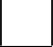 4.Iznos kojim se želi kreditirati akontativno plaćanje poreza u narednoj godiniRedni brojOpisIznos u eurima1.Dobit (ili gubitak) po bilansu uspjeha prije oporezivanja (+ ili -)2.Trošak amortizacije iz bilansa uspjeha3.Trošak amortizacije koji se priznaju u poreske svrhe4.Rashodi koji su uključeni u bilans uspjeha, ali koji se ne priznaju u poreske svrhe:troškovi koji nijesu nastali pri obavljanju poslovnih djelatnosti;troškovi koji ne mogu biti dokumentovani;kamata na neplaćene poreze i doprinose;kamata plaćena nerezidentima po stopi većoj od uobičajene komercijalne stope,administrativni troškovi plaćeni od strane stalne poslovne jedinice nerezidentnoj centrali;primanja zaposlenih ili drugih lica po osnovu raspodjele dobiti;novčane kazne i penali;prilozi političkim organizacijama;razlika troškova materijala i nabavne cijene prodate robe obračunate iznad prosječne cijene ili FIFO metode;izdaci za zdravstvene, obrazovne, naučne, vjerske, kulturne, humanitarne, sportske, svrhe zaštite životne sredine i druge svrhe, iznad 3% ukupnog prihoda;troškovi reprezentacije nastali u svrhu unapređivanja posla u iznosu iznad 1% ukupnog prihoda između lica koja nijesu povezana;članarine komorama, savezima i udruženjima iznad 0,1% ukupnog prihoda,otpis vrijednosti sumnjivih potraživanja koja nisu dokumentovana;kamata plaćena povezanim licima iznad iznosa van dohvata ruke.5.Prihodi od dividendi i učešća (udjela) u dobiti pravnih lica6.Dobit (ili gubitak) od samostalne djelatnosti ( 1+2+4) – (3+5)7.Iznos poslovnih gubitaka iz prethodnih pet godina (Dodatak PPG, redni broj 3)8.Dohodak od samostalne djelatnosti (6–7)9.Oporezivi dohodak:a.) dohodak pod r.b. 8 >od 8.400<12.000b.) dohodak pod r.b. 8 >od 12.00010.Iznos poslovnog gubitka koji se može prenijeti na račun dobiti tokom narednih pet godinaRedni brojOpisIznos u eurima1.Iznos dobiti iskazane pod rednim brojem 6 Dodatka A2.Iznos gubitka iz prethodnih pet godina: 	god.	€ 	god.	€ 	god.	€ 	god.	€ 	god.	€3.Iznos gubitka za pokriće (manji iznos od iznosa iskazaninih pod rednim brojevima 1 i 2)Redni brojOpisIznos u eurima1.Ostvareni godišnji promet1.a)Osnovica za plaćanje doprinosa za obavezno socijalno osiguranje2.Obračunati doprinosi2.1.Obračunati doprinos za penzijsko i invalidsko osiguranje2.2.Iznos oslobođenja od plaćanja doprinosa PIO po osnovu podsticajnih mjera za razvoj istraživanja I inovacija2.3.Obračunati doprinos za osiguranje od nezaposlenosti2.4.Iznos oslobođenja od plaćanja doprinosa za osiguranje od nezaposlenosti po osnovu podsticajnih mjera za razvoj istraživanja i inovacija3.Akontativno plaćeni doprinosi3.1.Akontativno plaćen doprinos za penzijsko i invalidsko osiguranje3.2.Akontativno plaćen doprinos za osiguranje od nezaposlenosti4.Preplaćeni doprinosi4.1.Preplaćeni doprinos za penzijsko i invalidsko osiguranje4.2.Preplaćeni doprinos za osiguranje od nezaposlenosti5.Dugovani doprinosi5.1.Dugovani doprinos za penzijsko i invalidsko osiguranje5.2.Dugovani doprinos za osiguranje od nezaposlenostiRedni brojOPISIznos u eurimaDohodak od imovineDohodak od imovineDohodak od imovine1.1.Ukupni prihodi ostvareni od davanja u zakup pokretne i nepokretne imovine (a+b+c)prihodi od iznajmljivanja soba, apartmana, kuća i stanova za odmor putnicima i turistima, ako je plaćena boravišna taksa;prihodi od iznajmljivanja soba, apartmana, kuća i stanova za odmor putnicima i turistima, ako je zaključen ugovor o zakupu sa turističkom agencijom ili lokalnom turističkomorganizacijom, i po tom osnovu ostvarena prosječna popunjenost kapaciteta od najmanje 60 dana na godišnjem nivou;ostali prihodi.TroškoviTroškoviTroškovi2.Stvarni troškovi, koji moraju biti dokumentovani3.Standardni troškovi (a+b+c):50% od rednog broja 1a);70% od rednog broja 1b);30% od rednog broja 1c).Oporezivi prihod od imovineOporezivi prihod od imovineOporezivi prihod od imovine4.Oporezivi prihod od imovine (1.1.-2.) ili (1.1.-3.)Akontativno plaćeni porez na dohodak od imovineAkontativno plaćeni porez na dohodak od imovineAkontativno plaćeni porez na dohodak od imovine5.Iznos akontativno plaćenog poreza6.Vrsta imovineABCDEFRedni brojOPISIznos u eurima1.Ostvareni bruto prihod od imovine2.Osnovica za oporezivanje3.Iznos akontativno plaćenog poreza na prihode od imovinePodaci o imoviniPodaci o imoviniPodaci o cijeniPodaci o cijeniPodaci o cijeniPodaci o cijeniRazlika (3-(4+5))Razlika (3-(4+5))1.Opis imovine2. Ime i prezime i poreski identifikacioni broj kupca3. Prodajna cijena4. Troškovi prodaje irekonstrukcije5. Nabavna cijena5. Nabavna cijena6.Kapitalni dobitak7.Kapitalni gubitak1.Opis imovine2. Ime i prezime i poreski identifikacioni broj kupca3. Prodajna cijena4. Troškovi prodaje irekonstrukcije5a.Dokumentovana cijena5b. Cijena koja nije dokumentovana6.Kapitalni dobitak7.Kapitalni gubitak8. Ukupan kapitalni dobitak (gubitak)8. Ukupan kapitalni dobitak (gubitak)8. Ukupan kapitalni dobitak (gubitak)8. Ukupan kapitalni dobitak (gubitak)8. Ukupan kapitalni dobitak (gubitak)8. Ukupan kapitalni dobitak (gubitak)9. Iznos kapitalnog dobitka (6-7)9. Iznos kapitalnog dobitka (6-7)9. Iznos kapitalnog dobitka (6-7)9. Iznos kapitalnog dobitka (6-7)9. Iznos kapitalnog dobitka (6-7)9. Iznos kapitalnog dobitka (6-7)9. Iznos kapitalnog dobitka (6-7)Redni brojOPISIznos u eurimaPrihodi od sportske djelatnostiPrihodi od sportske djelatnostiPrihodi od sportske djelatnosti1.Prihodi od sportske djelatnosti:prihod profesionalnog sportisteprihod sportiste amateraprihod treneraprihod sportskog stručnjaka osposobljenog za rad u sportuprihod po osnovu transferanaknada treneru amateru2.Ukupan prihod od sportske djelatnostiRashodi od sportske djelatnostiRashodi od sportske djelatnostiRashodi od sportske djelatnosti3.Stvarni (dokumentovani) rashodi4.Standardni rashodi:30% od rednog broja 1a), 1c), 1d), 1e) i 1f)90% od rednog broja 1b)5.Ukupan rashod od sportske djelatnostiOporezivi prihod od sportske djelatnostiOporezivi prihod od sportske djelatnostiOporezivi prihod od sportske djelatnosti6.Oporezivi prihod od sportske djelatnosti (2-5)Akontativno plaćeni porez na prihode od sportske djelatnostiAkontativno plaćeni porez na prihode od sportske djelatnostiAkontativno plaćeni porez na prihode od sportske djelatnosti7.Iznos akontativno plaćenog porezaRedni brojOPISIznos u eurima1.Ostvareni bruto prihod od sportske djelatnosti2.Osnovica za oporezivanje3.Iznos akontativno plaćenog poreza na prihode od sportske djelatnostiRedni brojOPISIznos u eurimaPrihodi od autorskih i srodnih prava, patenta, žiga i prihodi samostalnih stručnjaka u kulturiPrihodi od autorskih i srodnih prava, patenta, žiga i prihodi samostalnih stručnjaka u kulturiPrihodi od autorskih i srodnih prava, patenta, žiga i prihodi samostalnih stručnjaka u kulturi1.Prihodi od autorskih prava:naknada za govorna djela (predavanja, govori, besjede);naknada za pisana djela (romani, poezija, članci, priručnici, studije, monografije, računarski programi);naknada za muzička djela, sa riječima ili bez riječi;naknada za dramska, dramsko-muzička, koreografska, lutkarska i pantomimska djela;naknada za fotografska djela i djela stvorena u procesu sličnom fotografiji;naknada za audiovizuelna djela;naknada za djela likovne umjetnosti (crteži, grafici, slike, skulpture);naknada za djela arhitekture (skice, planovi, izgrađeni objekti sa područja arhitekture, urbanističkog planiranja i pejzažne arhitekture);naknada za djela primijenjene umjetnosti i industrijskog dizajna;naknada za kartografska djela (turističke karte, auto karte, topografske karte, tematske karte);naknada za prezentacije naučne, nastavne ili tehničke prirode (tehnički crteži, planovi, standardi, ekspertska vještačenja, trodimenzionalne prezentacije).Prihodi od srodnih prava:naknada za prava interpretatora;naknada za prava proizvođača fonograma;naknada za prava filmskih producenata;naknada za prava izdavača.Prihodi od patenta i žiga:naknada od pronalaska patenta;naknada od prenosa žiga.Prihodi samostalnih stručnjaka u kulturi:prihodi od naučno-istraživačkih poslova u oblasti kulture;prihodi od teorijsko-kritičkih poslova u oblasti kulture;prihodi od edukativnih poslova u oblasti kulture;prihodi od producentskih poslova u oblasti kulture;prihodi od umjetničko-saradničkih poslova u oblasti kulture;prihodi od specijalističko-tehničkih poslova u oblasti kulture;prihodi od organizatorskih poslova u oblasti kulture.2.Ukupan prihod od autorskih i srodnih prava, patenta, žiga i prihodi samostalnih stručnjaka u kulturiRashodi od autorskih i srodnih prava, patenta, žiga i prihodi samostalnih stručnjaka u kulturiRashodi od autorskih i srodnih prava, patenta, žiga i prihodi samostalnih stručnjaka u kulturiRashodi od autorskih i srodnih prava, patenta, žiga i prihodi samostalnih stručnjaka u kulturi3.Stvarni (dokumentovani) rashodi4.Standardni rashodi:60% od rednog broja 1.1g);50% od rednog broja 1.1h), osim po osnovu skica i planova;30% ostvarenih prihoda iz rednog broja 1, osim za 1.1g) i 1.1h) bez skica i planova.5.Ukupan rashod od autorskih i srodnih prava, patenta, žiga i prihodi samostalnih stručnjaka u kulturiOporezivi prihod od autorskih i srodnih prava, patenta, žiga i prihodi samostalnih stručnjaka u kulturiOporezivi prihod od autorskih i srodnih prava, patenta, žiga i prihodi samostalnih stručnjaka u kulturiOporezivi prihod od autorskih i srodnih prava, patenta, žiga i prihodi samostalnih stručnjaka u kulturi6.Oporezivi prihod od autorskih i srodnih prava, patenta, žiga i prihodi samostalnih stručnjaka u kulturi (2-5)Akontativno plaćeni porez na prihode od autorskih i srodnih prava, patenta, žiga i prihodi samostalnih stručnjaka u kulturiAkontativno plaćeni porez na prihode od autorskih i srodnih prava, patenta, žiga i prihodi samostalnih stručnjaka u kulturiAkontativno plaćeni porez na prihode od autorskih i srodnih prava, patenta, žiga i prihodi samostalnih stručnjaka u kulturi7.Iznos akontativno plaćenog porezaRedni brojOPISIznos u eurima1.Ostvareni bruto prihod od autorskih i srodnih prava, patenta, žiga i prihodi samostalnih stručnjaka u kulturi2.Osnovica za oporezivanje3.Iznos akontativno plaćenog poreza na prihode od autorskih i srodnih prava, patenta, žiga i prihodi samostalnih stručnjaka u kulturiDOHODAK OSTVAREN IZVAN CRNE GOREDOHODAK OSTVAREN IZVAN CRNE GOREDOHODAK OSTVAREN IZVAN CRNE GOREDOHODAK OSTVAREN IZVAN CRNE GOREDOHODAK OSTVAREN IZVAN CRNE GOREDOHODAK OSTVAREN IZVAN CRNE GOREIzvor dohotka (prihoda)I ZemljaII ZemljaIII ZemljaUkupan dohodakPlaćeni porez1234561. Lična primanja2. Povremena samostalna djelatnost3. Imovina4. Kapital5. Kapitalni dobici6. Sportska djelatnost7. Autorska i srodna prava, patenat, žig i samostalni stručnjak u kulturi8. Ukupan dohodak od ličnih primanja, ostvaren izvan Crne Gore, kolona 5 (1)9. Ukupan dohodak od povremene samostalne djelatnosti, ostvaren izvan Crne Gore, kolona 5 (2)10. Ukupan dohodak od ostalih izvora prihoda, ostvaren izvan Crne Gore, kolona (3+4+5+6+7)11. Ukupan plaćen porez izvan Crne Gore, kolona 6 (1+2+3+4+5+6+7)12. Iznos poreza koji bi se platio da je dohodak ostvaren u Crnoj Gori12. Iznos poreza koji bi se platio da je dohodak ostvaren u Crnoj Gori13. Iznos priznatog poreza koji je plaćen izvan Crne Gore (manji iznos od iznosa iskazanih pod rednim brojevima 11 i 12.)13. Iznos priznatog poreza koji je plaćen izvan Crne Gore (manji iznos od iznosa iskazanih pod rednim brojevima 11 i 12.)Naziv poslodavca/isplatiocaPIB poslodavca/isplatiocaBruto lično primanjePorezUKUPNO:UKUPNO: